Skíðaferð í BláfjöllMikilvægt er að allir kennarar/forráðamenn sem koma með í ferðina kynni sér þetta skjal.Upplýsingar um færð og opnun Einar Bjarnason s: 898-6021.Lyftur og opnunartímiOpnunartími fyrir hópa er frá kl 10:00Eftirfarandi lyftur eru opnaðar; Patti broddgöltur (kaðallyfta), Töfrateppið (færiband), Amma mús (diskalyfta), Hérastubbur bakari (diskalyfta).  Þessar lyftur eru allar ætlaðar byrjendum og eru staðsettar nálægt Bláfjallaskála.  Einnig er opnuð Lilli klifurmús (diskalyfta) og/eða Mikki refur (diskalyfta) eftir aðstæðum (m.t.t. snjólaga og vinds).  Þessar lyftur henta þeim sem hafa meiri færni á skíðum og krefjast skíðaleiðir frá þeim að þeir sem í þær fari kunni að beygja og stöðva.  Lilli Klifurmús er staðsettur í göngufjarlægð frá skála en best er að komast í Mikka ref með því að fara upp með Ömmu mús eða Hérastubbi bakara.  Frá endastöð þessara tveggja lyfta sést vel á suðursvæði og þar er Mikki refur fyrsta lyfta sem komið er að og er í göngufæri.Að fenginni reynslu er Kóngurinn ekki opnaður fyrr en kl. 13:30 fyrir hópa, ef aðstæður leyfa, en oft er mikill munur á vindstyrk niðri og uppi á topp.  Með þessum hætti hefur tekist að minnka slysatíðni vegna hópa um 80-90%.  Þannig gefst þeim sem óvanir eru tími til að skerpa á tækninni og öðlast öryggi til að fara í þær skíðaleiðir sem liggja frá endastöð Kóngsins. Hér er hægt að sjá kort af skíðaleiðum http://skidasvaedi.is/blafjoll/svaedi/ Veitingasalur OpinnSalurinn í skála er laus til afnota fyrir hópa gegn skilyrði að skilið sé við hann eins og komið var að honum, mikilvægt er að forráðamenn/kennarar sjái til þess að hópurinn taki til eftir sig og hendi rusli. Almenn snyrtimennska sé höfð í fyrirrúmi og jafnframt deila honum með almenningi þegar hann mætir.  Efri hæð salsins er almennt ekki opin fyrir hópa nema brýna nauðsyn ber til.   Leyfilegt er fyrir hópa að koma með nesti og neyta í salnum.  Munum að góð umgengni lýsir innri manniGulrótinForráðamaður sækir öll lyftukort í einu og greiðir fyrir hjá starfsmanni skrifstofu, skilar þeim heilum fást þau án endurgjalds. Fyrir kort sem skila sér ekki eða kort sem brotna er rukkað 1.000 kr. fyrir hvert kort. Nánari upplýsingar um verð og lyftukort eru gefnar í síma 530 3002.Best er að forráðamaður/tengiliður gefi sig strax fram við starfsmann á skrifstofu sem svo afgreiðir lyftukort fyrir allan hópinn.  Reiknað er með að greitt sé fyrir hópa í einu en ekki að hver og einn greiði fyrir sig. Einungis er hægt að greiða með korti, pening eða beiðni. Ekki er hægt að greiða með millifærslu né fá sendan reikning.Slys gerastUpplýsingum um slys eða óhöpp viljum við geta komið fljótt áleiðis því er gott að skíðasvæðin hafi upplýsingar um hver eigi að taka við þeim. Í Bláfjöllum er skíða- og sjúkragæsla. Ef nemandi slasast í fjallinu er hægt að leita til sjúkragæslunar í Bláfjallaskála. Ef viðkomandi getur ekki komið sér sjálfur niður úr brekku er mikilvægt að láta lyftuvörð eða annan starfsmann vita, sem kallar til sjúkragæslu. Gott er að gefa upp staðsetningu á einstaklingnum og lýsingu.LeigaLeigan er opin þegar von er á hópum.  Í boði eru skíði, -skór, -stafir og bretti og –skór.  Leigan hefur takmarkað magn af búnaði og til að reyna tryggja að sem flestir fái búnað sem þurfa er skylt að fá uppgefin fjölda þeirra sem þurfa útbúnað.  Gott er að láta nemendur vita að ef þau ætla að skipta um búnað þá kostar það 1.000 kr.
Sem dæmi ef þau leigja skíði en langar að skipta yfir í bretti kostar það 1.000 kr. aukalega.Skíðasvæðin hvetja alla til að nota skíðahjálma. Leigan hefur takmarkað magn af hjálmum og lánar þá án endurgjalds, hjálmar geta klárast þannig að ekki er hægt að treysta á að fá lánað. Við hvetjum þá sem eiga skíðahjálm að koma með þá sjálfir.
Til að leigja þarf að gera eftirfarandi;1.	Allir sem leigja þurfa að skrá grunnupplýsingar um sig í tölvu (forskráning). Nemendur þurfa að vita hæð, þyngd og skóstærð.  Reynst hefur vel að kennari/forráðamaður aðstoði við þennan þátt.  Það flýtir mjög fyrir skráningu og allir komast fyrr á skíði og verða ánægðari.  Muna að prenta miða.2.	Starfsmaður tekur miða og nemandi greiðir fyrir búnað og fær nýjan miða.3.	Afhenda starfsmanni miðann og hann finnur búnað. Með yngri nemendur er best að hafa kennara sem hjálpar þeim að máta skóna.4.	Leigubúnaði skal svo skila aftur í leigu en ekki í kringum skálann.  Verðskrá fyrir Skólahópa 2021-2022Grunnskólar innan HöfuðborgarsvæðisinsLeiga 2.550 kr +  1.340 kr. f.auka dagMiði  1 Dagur 970 kr 2 Dagar 1860 kr Forráðamenn hópsins geta fengið allt að 5 frímiða en borga 2.270 kr fyrir leigu.Ef skólinn greiðir allt þá fá þeir hörðu kortin greidd til baka að fullu í lok dags.Grunnskólar utan HöfuðborgarsvæðisinsLeiga 3.750 kr + 1.800 kr. f.auka dagMiði 1 Dagur  1.040 kr. 2 Dagar 2.080 krForráðamenn hópsins geta fengið allt að 5 frímiða en borga sama og nemendur fyrir leigu.Ef skólinn greiðir allt þá fá þeir hörðu kortin greidd til baka að fullu í lok dags.Menntaskólar innan HöfuðborgarsvæðisinsLeiga 2.920 kr + 1.460 kr. f.auka dagMiði 1 Dagur 2.330 kr. 2 Dagar 4.480 kr Forráðamenn hópsins geta fengið allt að 5 frímiða en borga sama og nemendur kr fyrir leigu. Ef skólinn greiðir allt þá fá þeir hörðu kortin greidd til baka að fullu í lok dags.Menntaskólar utan HöfuðborgarsvæðisinsLeiga 4.160 kr + 1.910 kr. f.auka dagMiði 1 Dagur 2.960 kr. 2 Dagar 5.690 kr Forráðamenn hópsins geta fengið allt að 5 frímiða en borga sama og nemendur fyrir leigu.Ef skólinn greiðir allt þá fá þeir hörðu kortin greidd til baka að fullu í lok dags.Þegar hópar mæta og búið er að ganga frá miðakaupum býður skíðagæslan upp á örfund með umsjónarmönnum þar sem farið er yfir helstu mál er varða örugga skíðaiðkun. Við hvetjum alla kennara og forráðamenn til að mæta því mikilvægt er fyrir ykkur að vita hvernig best er að leiðbeina krökkum til að koma í veg fyrir slys.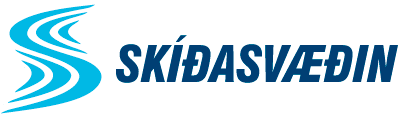 